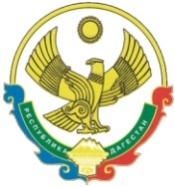 РЕСПУБЛИКА  ДАГЕСТАНСОБРАНИЕ   ДЕПУТАТОВГОРОДСКОГО ОКРУГА «ГОРОД КАСПИЙСК»368300, РД, г. Каспийск, ул. Орджоникидзе, 12, тел. 8 (246) 5-12-88, факс 8 (246) 5-12-88 сайт: kasp.info@yandex.ru.	1 декабря  2017  годаРЕШЕНИЕ № 11623-ой очередной сессии Собраниядепутатов городского округа «город Каспийск»шестого созыва«Об установлении налогана имущество физическихлиц на 2018 год». В соответствии  с главой №32 Налогового кодекса Российской Федерации «Налог на имущество физических лиц» и статьями 7 и 30 Устава городского округа «город Каспийск»Собрание депутатов городского округа «город Каспийск» РЕШАЕТ:Установить на территории муниципального образования городской округ «город Каспийск» налог на имущество физических лиц на 2018 год.Установить, что налоговая база по налогу в отношении объектов налогообложения определяется исходя из их инвентаризационной стоимости, представленных в установленном порядке в налоговые органы до 1 марта 2018 года, если иное не предусмотрено настоящим пунктом.Установить следующие налоговые ставки по налогу:4. Установить ставки налога на иные строения, помещения и сооружения в следующих размерах:5.  Установить срок уплаты налога для физических лиц - не позднее 1 декабря года, следующего за годом, за который налог был исчислен.6.  Настоящее Решение вступает в силу с 01 января 2018 года.Глава городского округа«город Каспийск»                                                                         М.С.АбдулаевПредседатель Собрания депутатовГородского округа «город Каспийск»                                      А.Д.ДжаватовСуммарная инвентаризационная стоимость объектов налогообложения умноженная на коэффициент-дефлятор (с учетом доли налогоплательщика в праве общей стоимости на каждый из таких объектов)Ставка налога   До 300 тыс. рублей0,1%  Свыше 300 тыс. рублей до 500 тыс. рублей включительно0,27 %Свыше 500 тыс. рублей0,33%Стоимость имуществаСтавка налогаДо 300 тыс. рублейСвыше 300 тыс. рублей до 500 тыс. рублейСвыше 500 тыс. рублей0,1%0,3%0,35%